.Айвазовский И.К.  «Итальянский пейзаж»Аксонометрия Аксонометрическая проекцияАксонометрия (от др.-гречHYPERLINK "%BA%22др.-греч.". ἄξων «ось» и др.-греч. μετρέω «измеряю») — один из видов перспективы, основанный на методе проецирования (получения проекции предмета на плоскости), с помощью которого наглядно изображают пространственные тела на плоскости бумаги. Аксонометрию иначе называют параллельной перспективой. Как и обратная перспектива, она долгое время считалась несовершенной и, следовательно, аксонометрические изображения воспринимались как ремесленный, простительный в далекие эпохи способ изображения, не имеющий серьёзного научного обоснования. Однако при передаче видимого облика близких и небольших предметов наиболее естественное изображение получается именно при обращении к аксонометрии.Аксонометрия делится на три вида:изометрию (измерение по всем трем координатным осям одинаковое);диметрию (измерение по двум координатным осям одинаковое, а по третьей — другое);триметрию (измерение по всем трем осям различное).В каждом из этих видов проецирование может быть прямоугольным и косоугольным. Аксонометрия широко применяется в изданиях технической литературы и в научно-популярных книгах благодаря своей наглядности. Перцептивная перспективаАкадемик Раушенбах"Б. В. Раушенбах изучал, как человек воспринимает глубину в связи с бинокулярностью зрения, подвижностью точки зрения и постоянством формы предмета в5B"подсознанииHYPERLINK "%22подсознанииHYPERLINK%20%22http://ru.wikipedia.org/wiki/%D0%9F%D0%B5%D1%80%D1%81%D0%BF%D0%B5%D0%BA%D1%82%D0%B8%D0%B2%D0%B0%22%5B"[ и пришёл к выводу, что ближний план воспринимается в обратной перспективе, неглубокий дальний — в аксонометрической перспективе, дальний план — в прямой линейной перспективе. Эта общая перспектива, соединившая обратную, аксонометрическую и прямую линейную перспективы, называется перцептивной.   Перцептивная перспектива возникает в начале ХХ века  («перцепция» означает «восприятие»).   Эта перспектива возникает на переходе от доминирования пространства к доминированию времени. Она присутствует, например, в работах П. Сезанна, что убедительно показал Б. Раушенбах. Хотя ее можно найти и у ряда других художников, живших в одном времени с ним. Начала системы перцептивной перспективы находят в античности, европейском и восточном средневековье, в Древней Руси и т.д. Причем возникают они, как правило, в последней фазе культурного цикла, там, где становится возможным личное отношение художника, его особе интонирование.  Рассмотрим визуальное построение картины Брейгеля «Зима. Охотники на снегу» .   Брейгель здесь использовал перцептивную перспективу. А именно: первый план, где охотники с собаками и трактир с его персонажами сделан в легкой обратной перспективе, а второй план в изометрии плюс линейной перспективе. Это, кстати, все время смущало искусствоведов, поскольку попытки приписать ему только линейную перспективу (и тем самым отнести его к Возрождению) неубедительны. На самом деле, как художник работавший в той же пограничной ментальной ситуации, что и Андрей Рублев, он применил нормальную для человеческого восприятия перцептивную перспективу. Отсюда непреходящая популярность этой картины.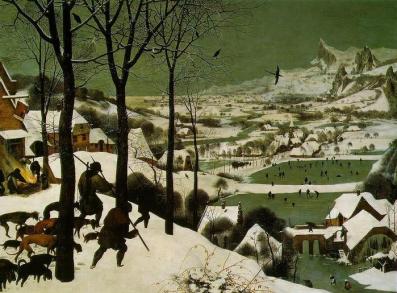  Итак, подведем итоги: Мы познакомились с различными видами перспективы, такими как:Прямая линейная перспективаОбратная линейная перспективаПанорамная перспективаСферическая перспективаВоздушная перспективаАксонометрияПерцептивная перспективаВ результате нашего исследования мы убедились, что каждый вид перспективы (в том числе аксонометрия как составляющая часть перцептивной перспективы) использовался в живописи в то или иное время. Примеры их применения   мы видели в работах великих художников разных времен. Если в прошлые времена, особенно при господстве академизма, пейзаж относился к «второстепенному» жанру живописи, то, начиная с импрессионистов (с их, несомненно, ведущим пейзажным приоритетом) и поныне, это направление представлено в творчестве многих художников и пользуется непреходящим интересом любителей живописи. Современное изобразительное искусство включает в себя такое количество стилей и направлений, что предоставляет  художнику  широчайшие возможности в выборе приемов и направлений в своем творчестве. Так что будет ли ваш пейзаж подчиняться «классической»  прямой  перспективе,  «планетарной» сферической или наиболее «реалистической» перцептивной – решать только вам.4. Самостоятельное выполнение работы учениками.  Ученики работают по образцу с консультацией преподавателя по правилам, изложенным в теоретической части урока.5. Подведение итогов. Сравнительный анализ работ учащихся. Выявление ошибок и пути их исправления. Выдача домашнего заданияКритерии оценки: Обоснованная композиция изображенияЛитератураАксёнова Е., Аксёнов Ю. Перспектива // Художник. 1962, № 12. С.56-60.Раушенбах Б. В. Пространственные построения в живописи: Очерк основных методов. — М.: Наука, 1980.Раушенбах Б. В. Системы перспективы в изобразительном искусстве: Общая теория перспективы. — М.: Наука, 1986.Глазунов Е. А., Четверухин Н. Ф. Аксонометрия — М.: ГТТЛ, 1953.Штелер Т. Обратная перспектива: Павел Флоренский и Морис Мерло-Понти о пространстве и линейной перспективе в искусстве Ренессанса // Историко-философский ежегодник 2006 / Ин-т философии РАН. — М.: Наука, 2006, с. 320—32